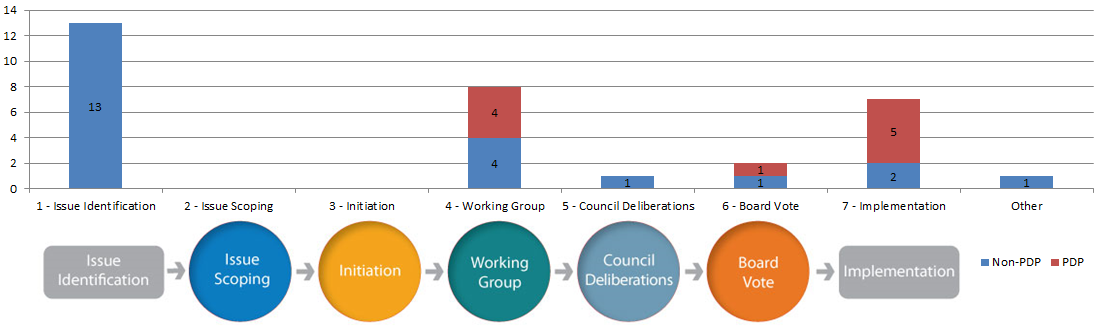 Last updated: 13 December 2016This list includes GNSO Council projects. It does not reflect the full granularity of each task, just current status and next scheduled action(s).PhaseTitleLinks1 - Issue IdentificationGNSO Council Action Items [refer to list on wiki]LINK2 - Issue Scoping- none -3 - Initiation- none -4 - Working GroupNew gTLD Auction Proceeds (CWG-Auction)LINK4 - Working GroupCross Community Working Group on Enhancing ICANN Accountability (WS2)LINK4 - Working GroupReview of All Rights Protection Mechanisms in All gTLDs PDP (RPM)LINK4 - Working GroupNew gTLD Subsequent Procedures PDP (Sub-Rnd)LINK4 - Working GroupNext-Generation gTLD Registration Directory Services (RDS) to replace WHOIS (WHOIS PDP)LINK4 - Working GroupCurative Rights Protections for IGO/INGOs PDP (IGO-INGO-CRP)LINK4 - Working GroupCross-Community Working Group to develop a framework for the use of Country and Territory names as TLDs (CWG-UCTN)LINK4 - Working GroupCross-Community Working Group on Internet Governance (CWG-IG)LINK5 – Council DeliberationsGNSO Review Working Group (GRWG)LINK6 – Board VoteProtection of International Organization Names in All gTLDs PDP (IGO-INGO)LINK6 – Board VoteGeo Regions Review (GEO)LINK7 – ImplementationGNSO Rights & Obligations under Revised ICANN Bylaws Drafting Team (RODT)LINK7 – ImplementationGAC-GNSO Consultation Group on Early Engagement (GAC-GNSO-CG)LINK7 – ImplementationPrivacy & Proxy Services Accreditation Issues PDP (PPSAI)LINK7 – ImplementationTranslation/Transliteration of  gTLD Registration Data PDP (T&T)LINK7 – ImplementationInter-Registrar Transfer Policy Part C PDP (IRTP-C)LINK7 – Implementation‘Thick’ WHOIS PDP (THICK-WHOIS)LINK7 – ImplementationProtection of International Organization Names in All gTLDs PDP (IGO-INGO)LINKOtherConsumer Choice Competition and Trust Review Team (CCT-RT)LINKOtherCross-Community Working Group for a Framework of Principles for Future CWGs (CWG-Principles)LINK 1 - Issue Identification1 - Issue Identification1 - Issue Identification1 - Issue Identification1 - Issue IdentificationDescriptionInitiatedTarget Date Who holds
TokenPending action/statusGNSO Council Action Items - LINKNANANARefer to most recent action item list for latest status2 - Issue Scoping2 - Issue Scoping2 - Issue Scoping2 - Issue Scoping2 - Issue ScopingDescriptionInitiatedTarget Date Who holds
TokenPending action/status- None - 3 – Initiation3 – Initiation3 – Initiation3 – Initiation3 – Initiation3 – InitiationDescriptionInitiatedTarget Date Who holds
TokenPending action/statusPending action/status- none - 4 – Working Group4 – Working Group4 – Working Group4 – Working Group4 – Working GroupDescriptionInitiatedTarget Date Who holds
TokenPending action/statusNew gTLD Auction Proceeds Cross-Community Working GroupChair: Vice-Chair:Staff: M. Konings2016-Mar-10OngoingSO/ACs/ StaffThe new gTLD Program established ICANN auctions of last resort as a mechanism to resolve string contention. Most string contentions (approximately 90% of sets scheduled for ICANN auction) have been resolved through other means before reaching an auction conducted by ICANN's authorized auction service provider, Power Auctions LLC. However, it was recognized from the outset that significant funds could accrue as a result of several auctions. As such, these auction proceeds have been reserved and earmarked until the Board authorizes a plan for the appropriate use of the funds. Board, staff, and community are expected to be working together in designing and participating in the next steps addressing the use of new gTLD auction proceeds. A Drafing Team (DT) was created to develop a proposed charter for a CCWG. The DT submitted the proposed charter for consideration by the different ICANN SO/Acs prior to ICANN57. The GNSO, ccNSO and ALAC adopted the Charter at ICANN57 in Hyderabad 3-9 November, with the ASO and SSAC indicating they were ready to do so as well. Staff will now proceed to issue a call for participants to take part in the newly established CCWG which is expected to convene by the end of January 2017.The new gTLD Program established ICANN auctions of last resort as a mechanism to resolve string contention. Most string contentions (approximately 90% of sets scheduled for ICANN auction) have been resolved through other means before reaching an auction conducted by ICANN's authorized auction service provider, Power Auctions LLC. However, it was recognized from the outset that significant funds could accrue as a result of several auctions. As such, these auction proceeds have been reserved and earmarked until the Board authorizes a plan for the appropriate use of the funds. Board, staff, and community are expected to be working together in designing and participating in the next steps addressing the use of new gTLD auction proceeds. A Drafing Team (DT) was created to develop a proposed charter for a CCWG. The DT submitted the proposed charter for consideration by the different ICANN SO/Acs prior to ICANN57. The GNSO, ccNSO and ALAC adopted the Charter at ICANN57 in Hyderabad 3-9 November, with the ASO and SSAC indicating they were ready to do so as well. Staff will now proceed to issue a call for participants to take part in the newly established CCWG which is expected to convene by the end of January 2017.Cross Community Working Group on Enhancing ICANN AccountabilityCo-Chairs: Mathieu Weill (ccNSO), Thomas Rickert (GNSO), Leon Sanchez (ALAC)Staff support: B. Turcotte2016-Jun-26June 2017CCWGThe CCWG-WS2 commenced work on WS2 at ICANN56 in June 2016.  It will address the remaining nine issues that were deferred from WS1 (i.e. Diversity, Guidelines for Good Faith Conduct, Human Rights, Jurisdiction, Ombudsman, Reviewing the Cooperative Engagement Process (CEP), SO/AC Accountability, Staff Accountability, and Transparency). The CCWG-WS2 commenced work on WS2 at ICANN56 in June 2016.  It will address the remaining nine issues that were deferred from WS1 (i.e. Diversity, Guidelines for Good Faith Conduct, Human Rights, Jurisdiction, Ombudsman, Reviewing the Cooperative Engagement Process (CEP), SO/AC Accountability, Staff Accountability, and Transparency). Rights Protection Mechanisms in All gTLDs PDP Chair(s): Philip Corwin, J. Scott Evans, Kathy KleimanCouncil Liaison: Heather ForrestCommunity Liaisons (to/from the New gTLD Subsequent Procedures PDP WG): Robin Gross, Susan PayneStaff:  M. Wong2011-Feb-03OngoingWGOn 28 February 2016, the GNSO Council voted to initiate the PDP adopted the Working Group Charter (updated from its draft form following work by several Council volunteers) in March. The PDP is being conducted in two phases, beginning with the RPMs developed for the 2012 New gTLD Program, with the 1999 Uniform Dispute Resolution Policy to follow. The first WG meeting was held on 21 April 2016. The WG began its work with a review of the Trademark Post-Delegation Dispute Resolution Procedure (TM-PDDRP). Sub Teams were formed concurrently to perform data gathering and to clarify the Charter questions for the WG’s review of the Trademark Clearing House (TMCH). The WG wrapped up its initial review of the TM-PDDRP at ICANN57. It is now finalizing the scope of its review of the TMCH, based on refined Charter questions and community feedback. The WG expects to be working on Phase 1 through late/end 2017.On 28 February 2016, the GNSO Council voted to initiate the PDP adopted the Working Group Charter (updated from its draft form following work by several Council volunteers) in March. The PDP is being conducted in two phases, beginning with the RPMs developed for the 2012 New gTLD Program, with the 1999 Uniform Dispute Resolution Policy to follow. The first WG meeting was held on 21 April 2016. The WG began its work with a review of the Trademark Post-Delegation Dispute Resolution Procedure (TM-PDDRP). Sub Teams were formed concurrently to perform data gathering and to clarify the Charter questions for the WG’s review of the Trademark Clearing House (TMCH). The WG wrapped up its initial review of the TM-PDDRP at ICANN57. It is now finalizing the scope of its review of the TMCH, based on refined Charter questions and community feedback. The WG expects to be working on Phase 1 through late/end 2017.New gTLD Subsequent Procedures PDPChair(s): Avri Doria and Jeff NeumanCouncil Liaison: Paul McGradyCommunity Liasons (to/from the RPM Review PDP WG): Robin Gross, Susan PayneCommunity Liaison (to/from CCT-RT): Carlos Raúl GutiérrezStaff: S. Chan, J. Hedlund, E. Barabas2014-Jun-252015-DecWGThe WG began its meetings on 22 February 2016. The PDP WG has completed preliminary deliberations on a set of overarching topics, which formed the basis for a formal request for input that was sent to the SO/AC/SG/Cs ahead of ICANN56 in Helsinki in June.  The WG is now considering input received from the community on the overarching issues.  In addition, the WG has created four Work Track Sub Teams to address the other 30+ topics identified in the WG’s charter. Both the Sub Teams and full PDP WG are meeting every two weeks.The WG held a F2F at ICANN57. Input received during the F2F and other sessions is being used to inform ongoing WG discussions. On 25 October 2016, the GNSO Council sent a Council response (see https://gnso.icann.org/en/correspondence/gnso-council-to-icann-board-25oct16-en.pdf) to a letter from the ICANN Board concerning the question whether some of the WG’s work could be prioritized (e.g., in workstreams) or otherwise organized to facilitate the launch of a new application mechanism. The WG will keep this topic under consideration as it progresses its work.The WG began its meetings on 22 February 2016. The PDP WG has completed preliminary deliberations on a set of overarching topics, which formed the basis for a formal request for input that was sent to the SO/AC/SG/Cs ahead of ICANN56 in Helsinki in June.  The WG is now considering input received from the community on the overarching issues.  In addition, the WG has created four Work Track Sub Teams to address the other 30+ topics identified in the WG’s charter. Both the Sub Teams and full PDP WG are meeting every two weeks.The WG held a F2F at ICANN57. Input received during the F2F and other sessions is being used to inform ongoing WG discussions. On 25 October 2016, the GNSO Council sent a Council response (see https://gnso.icann.org/en/correspondence/gnso-council-to-icann-board-25oct16-en.pdf) to a letter from the ICANN Board concerning the question whether some of the WG’s work could be prioritized (e.g., in workstreams) or otherwise organized to facilitate the launch of a new application mechanism. The WG will keep this topic under consideration as it progresses its work.PDP on the next generation gTLD Registration Directory Service to replace WHOISChair: Chuck GomesVice-Chairs: David Cake, Michele Neylon, Susan KawaguchiCouncil liaison: Stephanie Perrin Staff: M. KoningsThe WG is tasked to provide the GNSO Council with recommendations on the following two questions as part of phase 1: What are the fundamental requirements for gTLD registration data and is a new policy framework and next-generation RDS needed to address these requirements?2012-Nov-8OngoingWGThe PDP Working Group convened at the end of January 2016. The WG continues to refine its Work Plan  (see https://community.icann.org/x/oIxlAw). Most recently, the Working Group has compiled a list of possible requirements for gTLD registration directory services, providing a foundation upon which to recommend answers to these two questions: What are the fundamental requirements for gTLD registration data and directory services, and is a new policy framework and next-generation RDS needed to address these requirements? Triage on the list of possible requirements has now been completed and deliberations on the list of possible requirements have commended. At the same time, the WG is in the process of finalising its RDS statement of purpose, which it expects to complete shortly after ICANN57. The PDP Working Group convened at the end of January 2016. The WG continues to refine its Work Plan  (see https://community.icann.org/x/oIxlAw). Most recently, the Working Group has compiled a list of possible requirements for gTLD registration directory services, providing a foundation upon which to recommend answers to these two questions: What are the fundamental requirements for gTLD registration data and directory services, and is a new policy framework and next-generation RDS needed to address these requirements? Triage on the list of possible requirements has now been completed and deliberations on the list of possible requirements have commended. At the same time, the WG is in the process of finalising its RDS statement of purpose, which it expects to complete shortly after ICANN57. Curative Rights Protections for IGO/INGOs PDPChair(s): Philip Corwin, Petter Rindforth Council Liaison: Susan KawaguchiStaff: M. Wong, S. Chan2014-Jun-05OngoingWGBased on the recommendation of the IGO-INGO PDP Working Group, the GNSO Council resolved to initiate a PDP and chartered a WG in June 2014. The PDP WG is tasked to explore possible amendments to the Uniform Dispute Resolution Policy (UDRP) and the Uniform Rapid Suspension procedure (URS) so as to enable International Governmental Organizations (IGOs) and International Non-Governmental Organizations (INGOs) to access and use curative rights protection mechanisms. The WG is focusing on IGOs, as it has preliminarily determined that INGOs do not appear to require additional protections. At the WG’s request, an external legal expert, Professor Edward Swaine from George Washington University, was engaged to provide a legal opinion on the state of international law on the topic of IGO jurisdictional immunity. Professor Swaine’s final legal opinion has been reviewed and incorporated into its preliminary recommendations by the WG. The WG has also reviewed the IGO Small Group Proposal (see https://gnso.icann.org/en/correspondence/crocker-icann-board-to-council-chairs-04oct16-en.pdf), which was sent to the GNSO and the GAC on 6 October 2016. The WG is currently finalizing its preliminary recommendations. The WG intends to publish an Initial Report for public comment before the end of 2016. Cross-Community Working Group to develop a framework for the use of Country and Territory names as TLDs (CWG-UCTN)GNSO Council Co-Chairs: Heather Forrest, Carlos Gutierrez ccNSO Council Co-Chairs: Paul Szyndler, Annabeth LangeCouncil liaison:  Heather ForrestStaff: B. Boswinkel, S. Chan, E. BarabasThe objective of the CWG is to: Further review the current status of representations of country and territory names, as they exist under current ICANN policies, guidelines and procedures;Provide advice regarding the feasibility of developing a consistent and uniform definitional framework that could be applicable across the respective SO’s and AC’s; andShould such a framework be deemed feasible, provide detailed advice as to the content of the framework.2014-Mar-26OngoingCWGThe CWG used an Options Paper to drive its discussion and concluded its work on two-letter codes. Following a request for input that was sent to all SO/ACs and SG/Cs on 3-character codes, the co-Chairs requested that Staff draft a straw person proposal on 3-character codes that was presented and discussed during ICANN55. Communication channels with the GAC remain open regarding potentially overlapping work efforts, and the GAC invited the CWG-UCTN co-Chairs to meet during ICANN56 in Helsinki at the end of June. Also at ICANN56, the CWG-UCTN provided a brief update during the cross community session on New gTLD Subsequent Procedures and conducted its own cross community session as well. A draft status report and initial draft of the CWG-UCTN’s Interim Paper were made available prior to ICANN57. Discussions at ICANN57 focused on these two documents. The draft Interim Paper is being further revised based on feedback received in Hyderabad and then will be subject to a public comment period.Cross-Community Working Group on Internet Governance (CCWG-IG)Co-Chairs: Rafik Dammak (GNSO), Jordan Carter (ccNSO), Olivier Crepin-Leblond (ALAC)GNSO Council Liaison: Carlos GutierrezStaff: A-R Inne, N. Hickson, R. DewulfThe Internet Governance CWG has been established by the participating SO’s and AC’s to coordinate, facilitate, and increase the participation of the ICANN community in discussions and processes pertaining to Internet Governance. 2014-Oct-15OngoingCCWGThe GNSO Council adopted the charter for this CCWG during ICANN51 in October 2014. The CCWG subsequently requested confirmation from its Chartering Organizations regarding a question of interpretation of its charter, which the GNSO Council agreed to at its May 2015 meeting. The CCWG co-chairs provided an update to the ccNSO and GNSO Councils at ICANN55 and ICANN56. The GNSO Council has been discussing the progress and status of this CCWG, with a view toward determining possible next steps for this CCWG at ICANN57 which takes place from 3-9 November, in Hyderabad. A motion to withdraw GNSO support from the Charter was submitted for GNSO Council consideration at ICANN57. The Council decided to request that the CCWG propose refinements to its Charter before ICANN58 in March 2018, including consideration of alternative mechanisms to a CCWG for continuing its work.5 – Council Deliberation5 – Council Deliberation5 – Council Deliberation5 – Council Deliberation5 – Council DeliberationDescriptionInitiatedTarget Date Who holds
TokenPending action/statusGNSO Review Working GroupChair: Jennifer WolfeVice-Chair: Wolf-Ulrich KnobenCouncil Liaison: Rafik DammakStaff: J. Hedlund, M. Konings2016-Jul-21ICANN57CouncilThe GNSO Council adopted the Charter of the GNSO Review Working Group (WG) during its meeting on 21 July 2016. This WG is tasked to develop an implementation plan for the GNSO Review recommendations which were recently adopted by the ICANN Board. The GNSO Review Working Group is expected to deliver the implementation plan to the GNSO Council for consideration at the November 2016 GNSO Council meeting at ICANN57 (3-9 November) at the latest in order to meet the Board set objective of ‘an implementation plan, containing a realistic timeline for the implementation, definition of desired outcomes and a way to measure current state as well as progress toward the desired outcome, shall be submitted to the Board as soon as possible, but no later than six (6) months after the adoption of this resolution’ i.e., December 2016.  The WG met at ICANN57 to finalize an implementation plan and delivered the final implementation plan to the GNSO Council on 21 November (see https://gnso.icann.org/en/drafts/review-implementation-recommendations-plan-21nov16-en.pdf) along with a motion for consideration at the Council meeting on 01 December.  The GNSO Council has deferred the motion to its meeting on 15 December to allow more time for deliberation. A webinar on the topic was held on 08 December.6 – Board Vote6 – Board Vote6 – Board Vote6 – Board Vote6 – Board Vote6 – Board Vote6 – Board Vote6 – Board Vote6 – Board VoteDescriptionInitiatedInitiatedTarget Date Target Date Who holds
TokenWho holds
TokenPending action/statusPending action/statusProtection of International Organization Names in All gTLDs PDPChair:  Thomas RickertCouncil liaison: Keith DrazekStaff: M. Wong, S. Chan, B. Cobb2012-Apr-122012-Apr-122014-Dec-112014-Dec-11Board/Council/IRTBoard/Council/IRTThe GNSO Council unanimously approved the IGO-INGO WG’s consensus recommendations at its 20 Nov 2013 meeting. In April 2014 the Board voted to adopt those of the GNSO’s recommendations that are not inconsistent with GAC advice received on the topic. An Implementation Review Team (in line with the GNSO’s recommendation) was formed, led by Dennis Chang of GDD, to implement those recommendations adopted by the Board (See below in the “7 – Implementation” section for more details). The IRT is currently meeting regularly to finalize proposed text for a Consensus Policy on these adopted recommendations.As requested by the Board, the NGPC developed a proposal for dealing with the remaining recommendations, taking into account the GNSO’s recommendations and GAC advice in March 2014. On 16 June 2014 the NGPC sent a letter to the GNSO Council requesting that the GNSO contemplate initiating a process to consider possible modifications to its remaining recommendations, per the PDP Manual (see https://gnso.icann.org/en/correspondence/chalaby-to-robinson-16jun14-en.pdf). Following a discussion with Chris Disspain, the Council sent a letter  (see http://gnso.icann.org/en/correspondence/robinson-to-chalaby-disspain-07oct14-en.pdf) on 7 Oct 2014 to the NGPC seeking confirmation and input about the most appropriate forms of protection for IGO acronyms and Red Cross names. The NGPC resolved to temporarily reserve the Red Cross National Society names at issue as well as the names and acronyms of the IGOs that appear on the list provided by the GAC to ICANN in March 2013 until the differences between the GNSO recommendations and the GAC advice have been reconciled. GDD Staff has been working on implementing this resolution. The NGPC responded to the Council’s letter on 15 January 2015 noting that discussions are ongoing. A small group of IGO, GAC and NGPC representatives was formed in late 2014 to develop a final proposal for the GAC’s and GNSO’s consideration. The IGO Small Group Proposal was forwarded by the Board to the Council on 6 October 2016 (see https://gnso.icann.org/en/correspondence/crocker-icann-board-to-council-chairs-04oct16-en.pdf) with a request that the GNSO Council consider the proposal, which the Council is currently doing.Representatives from the Red Cross provided a briefing to the Council during the Council’s April 2016 meeting. On 31 May, the Council sent a further letter to the Board requesting updated Board input on the remaining Red Cross names and IGO acronyms (see https://gnso.icann.org/en/correspondence/council-chairs-to-crocker-icann-board-06jun16-en.pdf). It also discussed the matter of Red Cross and IGO acronyms protection with Board members during ICANN56 in Helsinki at the end of June. On 27 October 2016 a call (see http://tinyurl.com/hubz9qo) was held among Board, GAC and GNSO representatives on this topic, to discuss next steps. Further discussions took place at Hyderabad in November. The Council will  consider a Board suggestion for a facilitated dialogue between the GAC and the GNSO to resolve the outstanding issues.The GNSO Council unanimously approved the IGO-INGO WG’s consensus recommendations at its 20 Nov 2013 meeting. In April 2014 the Board voted to adopt those of the GNSO’s recommendations that are not inconsistent with GAC advice received on the topic. An Implementation Review Team (in line with the GNSO’s recommendation) was formed, led by Dennis Chang of GDD, to implement those recommendations adopted by the Board (See below in the “7 – Implementation” section for more details). The IRT is currently meeting regularly to finalize proposed text for a Consensus Policy on these adopted recommendations.As requested by the Board, the NGPC developed a proposal for dealing with the remaining recommendations, taking into account the GNSO’s recommendations and GAC advice in March 2014. On 16 June 2014 the NGPC sent a letter to the GNSO Council requesting that the GNSO contemplate initiating a process to consider possible modifications to its remaining recommendations, per the PDP Manual (see https://gnso.icann.org/en/correspondence/chalaby-to-robinson-16jun14-en.pdf). Following a discussion with Chris Disspain, the Council sent a letter  (see http://gnso.icann.org/en/correspondence/robinson-to-chalaby-disspain-07oct14-en.pdf) on 7 Oct 2014 to the NGPC seeking confirmation and input about the most appropriate forms of protection for IGO acronyms and Red Cross names. The NGPC resolved to temporarily reserve the Red Cross National Society names at issue as well as the names and acronyms of the IGOs that appear on the list provided by the GAC to ICANN in March 2013 until the differences between the GNSO recommendations and the GAC advice have been reconciled. GDD Staff has been working on implementing this resolution. The NGPC responded to the Council’s letter on 15 January 2015 noting that discussions are ongoing. A small group of IGO, GAC and NGPC representatives was formed in late 2014 to develop a final proposal for the GAC’s and GNSO’s consideration. The IGO Small Group Proposal was forwarded by the Board to the Council on 6 October 2016 (see https://gnso.icann.org/en/correspondence/crocker-icann-board-to-council-chairs-04oct16-en.pdf) with a request that the GNSO Council consider the proposal, which the Council is currently doing.Representatives from the Red Cross provided a briefing to the Council during the Council’s April 2016 meeting. On 31 May, the Council sent a further letter to the Board requesting updated Board input on the remaining Red Cross names and IGO acronyms (see https://gnso.icann.org/en/correspondence/council-chairs-to-crocker-icann-board-06jun16-en.pdf). It also discussed the matter of Red Cross and IGO acronyms protection with Board members during ICANN56 in Helsinki at the end of June. On 27 October 2016 a call (see http://tinyurl.com/hubz9qo) was held among Board, GAC and GNSO representatives on this topic, to discuss next steps. Further discussions took place at Hyderabad in November. The Council will  consider a Board suggestion for a facilitated dialogue between the GAC and the GNSO to resolve the outstanding issues.Geo Regions Review Community-wide Working GroupChair: Cheryl Langdon-Orr (ccNSO/APRALO)GNSO Council Reps:  Staff: R. HoggarthThis Board-chartered cross community WG has consulted with ICANN stakeholders regarding the definition and applications of ICANN’s Geographic Regions.  Geo Regions Review Community-wide Working GroupChair: Cheryl Langdon-Orr (ccNSO/APRALO)GNSO Council Reps:  Staff: R. HoggarthThis Board-chartered cross community WG has consulted with ICANN stakeholders regarding the definition and applications of ICANN’s Geographic Regions.  2008-Aug-072008-Aug-07TBCTBCBoardBoardA community Public Comment opportunity has been established for this matter (see https://www.icann.org/public-comments/geo-regions-2015-12-23-en.  The comment period closed on 24 April 2016 and 7 submissions were received. The staff report of public comments was published (https://www.icann.org/en/system/files/files/report-comments-geo-regions-13may16-en.pdf) and the Board will now review the comments received and consider next stepsA community Public Comment opportunity has been established for this matter (see https://www.icann.org/public-comments/geo-regions-2015-12-23-en.  The comment period closed on 24 April 2016 and 7 submissions were received. The staff report of public comments was published (https://www.icann.org/en/system/files/files/report-comments-geo-regions-13may16-en.pdf) and the Board will now review the comments received and consider next steps7 – Implementation7 – Implementation7 – Implementation7 – Implementation7 – ImplementationDescriptionInitiatedTarget Date Who holds
TokenPending action/statusGNSO Rights & Obligations under Revised ICANN Bylaws Drafting TeamChair: Steve DelBiancoVice-Chair: Amr ElsadrStaff: M. Wong, J. Hedlund2016-Jun-30Late 2016CouncilOn 27 May 2016 the ICANN Board adopted a set of new ICANN Bylaws that aim to reflect changes needed to implement the IANA Stewardship Transition Proposal. The revised Bylaws include new and additional rights and obligations for the GNSO. As changes to the GNSO’s Operating Procedures and applicable Bylaws may be needed to accommodate these new roles, including the  participation of the GNSO in the newly created Empowered Community, the GNSO Council created a Drafting Team (DT) on 30 June 2016 to identify the GNSO’s new rights and obligations, and work with ICANN staff to prepare an implementation plan to address any needed changes by 30 September (see http://gnso.icann.org/en/council/resolutions#201606). A call for volunteers was issued and the DT is meeting weekly and reviewing a draft implementation plan.  Steve DelBianco delivered an update during the GNSO Council call on 29 September and noted that although the DT had made significant progress it would benefit from an additional two weeks to provide more complete recommendations.  The GNSO Council granted the request and the DT delivered its final report in time for the 13 October Council meeting (see https://gnso.icann.org/en/drafts/bylaws-drafting-team-final-report-12oct16-en.pdf, with minority statements available at https://gnso.icann.org/en/drafts/bylaws-drafting-team-minority-report-10oct16-en.pdf). However, at its meeting the GNSO Council agreed to defer consideration of the motion to approve the DT’s report to its meeting on 07 November at ICANN57.  Upon the introduction of an amended motion at the 07 November meeting, the GNSO Council elected to further defer consideration to its meeting on 01 December.  At its 01 December meeting the GNSO Council voted unanimously to approve a motion to accept the report and directed staff to begin implementation.GAC-GNSO Consultation Group on GAC Early Engagement in GNSO PDPsChairs: Jonathan Robinson (GNSO) and Manal Ismail (GAC)Staff: M. Konings, O. NordlingThe Governmental Advisory Committee (GAC) and the Generic Names Supporting Organization (GNSO) have jointly established a consultation group to explore ways for the GAC to engage early in the GNSO Policy Development Process (PDP) and to improve overall cooperation between the two bodies (for example, by exploring the option of a liaison).2014-Jan-07ICANN58StaffThe launch of this GAC-GNSO Consultation Group on Early Engagement is the result of discussions between the two entities at the ICANN meeting in Buenos Aires as well as previous ICANN meetings, reflecting a joint desire to explore and enhance ways of early engagement in relation to GNSO policy development activities. The issue was also specifically called-out by both Accountability and Transparency Review Teams (ATRT). The GNSO Council confirmed during its last meeting that the position of GNSO Liaison to the GAC should be made a permanent role. In Helsinki the Council adopted a motion to extend the term of the current liaison to run through the AGM in November, at which a new liaison is expected to be appointed. During ICANN56 in Helsinki, the CG shared the results of the survey which was held to obtain further input from the GNSO as well as GAC on the review of the Quick Look Mechanism as well as other opportunities for early engagement of the GAC in the GNSO PDP. The CG has most recently submitted its final status report and recommendations to the GNSO and GAC for their consideration. With the adoption of the recommendations, the CG considers its work complete. Staff will now work in conjunction with the GAC and GNSO leadership teams on the implementation of the recommendations. Privacy & Proxy Services Accreditation Issues PDP WG Chair(s): Don Blumenthal, Graeme Bunton, Steve MetalitzCouncil Liaison: Darcy SouthwellIRT Support Staff: Amy Bivens The Registrar Accreditation Agreement (RAA), the contract governing the relationship between ICANN and accredited registrars, has been in place since 2001. The Board initiated negotiations for a new RAA in October 2011, and requested an Issue Report from the GNSO at the same time. The final version of the new RAA was approved by the Board in June 2013, thereby signifying that the RAA negotiations were concluded. Per the Board’s 2011 request, the remaining issues, which were identified as those relating to privacy & proxy services and their accreditation, were to be examined in this PDP.2009-May-21OngoingIRTThe WG’s Final Report was sent to the GNSO Council on 8 December 2015. In January 2016, the GNSO Council voted unanimously to approve all the WG’s final recommendations. A public comment forum was opened prior to Board action, as required by the ICANN Bylaws. As further required by the Bylaws, the Council approved a Recommendations Report for transmission to the ICANN Board at its 18 February meeting. This was forwarded to the Board in time for its its May 2016 meeting, at which the Board acknowledged receipt of the PDP recommendations and requested additional time to consider time, to allow for possible timely GAC input. The GAC issued advice via its Helsinki Communique requesting that its concerns  be addressed during implementation to the extent feasible. On 9 August, the Board adopted the PDP recommendations.An IRT was formed XX Staff has developed a detailed implementation plan, including costs and development effort required for various models for implementation processes. The plan was presented to the IRT at its first meeting, held on 18 October. The IRT held its second meeting at ICANN57 in November, and is now meeting regularly to finalize the implementation plan and timeline.Translation/Transliteration of  Internationalized Registration Data PDP Council Liaison: Amr ElsadrIRT Support Staff: Brian Aitchison 2012-Oct-17OngoingStaffOn 28 September 2015 the ICANN Board passed the motion to adopt all seven recommendations contained in the Final Report. A draft implementation plan and a call for volunteers to joining the Implementation Review Team was sent out.The kick-off call with the IRT was held 19 July 2016.  The second call was held on 2 August 2016. The implementation plan has been posted to the community wiki.As of November 2016, the IRT is has been engaged in discussions around language and script tags, which appear to be a minimum requirement to meet the standards set by the T/T Recommendations. These tags were the main focus of the IRT face-to-face meeting at ICANN 57 in Hyderabad on 8 November 2016The timeline for the implementation of the T/T Recommendations has been extended into 2018 as a result of emerging complexities relating to the implementation of the Recommendations. A tentative implementation announcement is currently scheduled for August 2017—with a tentative policy effective date of 1 February 2018—pending further discussion with the IRT. However, this timeline is dependent on the roll-out of RDAP.Inter-Registrar Transfer Policy (IRTP) Part C Recommendations The GNSO Council unanimously adopted the recommendations of the IRTP Part C PDP at its meeting on 17 October 2012 (see http://gnso.icann.org/en/resolutions#20121017-4). Council Liaison: Rubens Kuhl17 Oct 20121 Sept 2015Staff / CouncilThe ICANN Board adopted the IRTP Part C recommendations at its meeting in December 2012 (see https://www.icann.org/en/groups/board/documents/resolutions-20dec12-en.htm#2.a). As instructed by the GNSO Council, an Implementation Review Team was formed. Staff sought input from the IRT on the Change of Registrant draft policy language, and the draft policy was posted for public comment on 30 March 2015.  Comments were due 16 May 2015, and the IRT reviewed the comments received.  The updated Transfer Policy was announced on 24 September 2015 (see https://www.icann.org/news/announcement-2-2015-09-24-en). Following community feedback, an updated version of the Transfer Policy was announced on 1 June 2016 (see https://www.icann.org/news/announcement-2016-06-01-en).  The updated version of the Transfer Policy will be effective 1 December 2016.At the request of the Registrars’ Stakeholder Group, which raised a substantive concern regarding the application of IRTP-C to privacy and proxy services, the GNSO Council wrote to the ICANN Board to recommend that the matter be referred to the PPSAI IRT for consideration before the Policy effective date.Thick WHOIS PDP RecommendationsThe GNSO Council adopted the recommendation to require Thick Whois for all gTLD registries at its meeting on 31 October 2013. Council Liaison: Amr Elsadr2012-Mar-14OngoingStaffThe ICANN Board approved the GNSO recommendations on Thick Whois at its meeting on 7 February 2014. (http://www.icann.org/en/groups/board/documents/resolutions-07feb14-en.htm). An Implementation Review Team has been formed and various impact assessments and implementation proposals have been discussed with the IRT in the two decoupled work streams, corresponding to the two expected outcomes in the PDP Recommendations: transition from thin to thick for .COM, .NET and .JOBS; and the consistent labeling and display of Whois output for all gTLDs as per Specification 3 of the 2013 RAA.  Further discussions of the proposals, issues, and risks are being planned in subsequent IRT sessions.  Regarding the transition from thin to thick for .COM, .NET and .JOBS, in June 2015, ICANN’s General Counsel’s Office, released to the IRT a Legal Review Memorandum per the GNSO Council’s recommendation. ICANN Staff is currently engaging with experts from affected parties to identify an implementation path.Following IRT review and formal public comment, the first outcome was published as a Consensus Policy for Registry Registration Data Directory Services Consistent Labeling and Display Policy on 26 July 2016 with a required implementation date of 1 February 2017. However, due to a Request for Reconsideration related to the inclusion of a requirement in the Consensus Policy to implement the new Registration Data Access Protocol (RDAP), the policy was rescinded, modified to remove the RDAP requirement, then published for public comment. The policy effective date is expected to be established in the first quarter of 2017.For the Thin to Thick transition, the implementation plan has been developed as a separate work track and also published for public comment.  The policy effective date for this policy is also expected be established in the first quarter of 2017.Additionally, the IRT recently raised concerns regarding privacy issues that were not anticipated by the Policy Development Process Working Group. Per the approved Policy Recommendation, the IRT is expected to notify the GNSO Council of these issues so that appropriate action can be taken. Therefore, a member of the IRT has drafted a memo to the GNSO Council that is being discussed to reach agreement on substance and message.  The IRT is working to complete the memo for submission to GNSO Council in December 2016. Protection of International Organization Names in All gTLDs The GNSO Council adopted the recommendation to protect certain identifiers of IGO & INGO Organizations in all gTLD registries at its meeting on 20 November 2013.Council liaison: Keith Drazek2012-Apr-12OngoingStaff/IRT The GNSO Council unanimously approved the IGO-INGO WG’s consensus recommendations at its 20 Nov 2013 meeting. In April 2014 the Board voted to adopt those of the GNSO’s recommendations that are not inconsistent with GAC advice received on the topic. Staff has formed an Implementation Review Team (in line with the GNSO’s recommendation) to implement those recommendations adopted by the Board.To date, ICANN Staff  has been working on building comprehensive and actionable lists of all the identifiers to be protected as well as draft procedures for eventual implementation of relevant protections: reservations at the top and second levels and related exception procedures. Staff, in collaboration with the IRT, is progressively building a Draft Consensus Policy document.  This document serves to support the continuing development of the implementation plan. The IRT is continuing to discuss finalizing the draft Consensus Policy language.OtherOtherOtherOtherOtherDescriptionInitiatedTarget Date Who holds
TokenPending action/statusConsumer Choice Competition and Trust Review TeamChair:  Jonathan ZuckStaff: Eleeza Agopian, Margie Milam, Brian Aitchison2015-Feb-122017-Mar-31Review TeamUnder the Affirmation of Commitments (AoC), ICANN  is committed to ensuring that, as it contemplates expanding the top-level domain space, the various issues that are involved will be adequately addressed prior to implementation.  These include issues such as competition, consumer protection, security, stability and resiliency, malicious abuse issues, sovereignty concerns, and rights protection. The AoC also requires ICANN to convene a community-driven review to examine the extent to which the introduction or expansion of gTLDs has promoted competition, consumer trust and consumer choice, as well as the effectiveness of:The application and evaluation processSafeguards put in place to mitigate issues involved in the introduction or expansionThe Competition, Consumer Trust and Consumer Choice (CCT Review Team) is examining the extent to which the introduction or expansion of gTLDs has promoted competition, consumer trust and consumer choice. It will also assess the effectiveness of the application and evaluation processes, as well as the safeguards put in place by ICANN to mitigate issues involved in the introduction or expansion of new gTLDs.  The CCT-RT hosted several sessions and group updates on the Review Team’s efforts at the ICANN 57 meeting.  An update can be found here. Cross-Community Working Group- on a Framework of CWG PrinciplesGNSO Council Co-Chair: John BerardccNSO Council Co-Chair: Becky BurrStaff: M. Wong, B. Boswinkel, S. ChanThe CCWG was chartered by the ccNSO and GNSO Councils to develop a set of uniform guidelines (based on earlier work by the GNSO, feedback from the ccNSO and community experience from past CCWGs) for the formation, operation and termination of future cross-community working groups.2011-May-19CompletedStaffThis Cross-Community Working Group was chartered by both the ccNSO and GNSO Councils in March 2014. The CCWG reviewed the processes and outcomes of selected prior CWGs, including mapping their charters to the typical WG life cycle (Initiation, Formation, Operation, Closure, Post-Closure). A draft framework was published for public comment on 22 February 2016. A final proposed framework based on public comments received was drafted and presented for community deliberation at ICANN56 at the end of June. Following review of the public and community comments received, the CCWG completed its Final Framework and sent it to both the Chartering Organizations for their review and action. The GNSO Council approved the Final Framework on 13 October and the ccNSO Council also approved it during its meeting at ICANN57 (3-9 November 2016). The Framework will now be sent to all other ICANN SO/ACs, with the recommendation that it be used to guide the community’s discussions for all future CCWGs.